      DEMİRKOL BOKS SPOR KULUBÜ 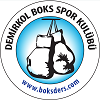 ARALIK AYI  MAÇ LİSTESİ                                                KATEGORİ:		    : YETİŞKİN 1.GRUP                                             MAÇ TARİH VE SAATİ	    : 21 ARALIK CUMA SAAT:19:30Çocuk maçları 1 dk x 3 Raund üzerindenGenç maçları   2 dk x 3 Raund üzerindenYetişkin maçları 1.5 dk x 3 Raund üzerinden oynanacaktır.Raund araları 1 dk  dinlenme olarak verilecektir.Tüm kursiyerler maçlara kendi seviye tişörtleri ile çıkmak zorundadır.MAÇ ÜÇRETİ     30  TL dir.    (madalya ve diğer belgeler için ) Ücret ödemeyen Kursiyer maça alınmayacaktırDEMİRKOL BOKS AİLESİ VE SPORTMENLİĞE YAKIŞIR ŞEKİLDE GÜZEL MAÇLAR DİLEĞİYLE ÖNCE DOSTLUK SONRA İYİ OLAN KAZANSINNOKIRMIZI KÖŞESEVİYE (RENK)MAVİ KÖŞESEVİYE (RENK)SONUÇ1EMRE ÇAPOĞLUKIRMIZIAHMET BERÇİNKIRMIZI2ONUR AKARSLANBEYAZİLHAN VARIŞKIRMIZI3OKTAY VAROLBEYAZLEVENT ÖLMEZBEYAZ4NECATİ SEFERBEYAZENİS KAYSERİLİOĞLUKIRMIZI5VOLKAN DEĞİRMENCİBEYAZİBRAHİM YILDIZBEYAZ6KENAN YEŞİLYURTBEYAZBARAN GÜLCEBEYAZ7ADEM USTAKIRMIZIERDEM YAZILIAYKIRMIZI8YILDIRIM TURANBEYAZURFET NACARBEYAZ9ALP DEMİRKAYABEYAZÖMER AKSUBEYAZ10TAMER AKOĞLUBEYAZUĞUR BAŞBUĞBEYAZ11KADİR BAYRAKBEYAZMEHMET AKARSUBEYAZ12SERKAN İMAMOĞLUBEYAZBARIŞ AKSUBEYAZ13TANSEL TURANBEYAZ YAVUZ ÖZMENKIRMIZI14HAKAN İMAMOĞLUBEYAZERKAN UZUNBEYAZ1516171819